Uitnodiging Expert MeetingUitnodiging Expert MeetingUitnodiging Expert MeetingUitnodiging Expert MeetingUitnodiging Expert MeetingUitnodiging Expert Meeting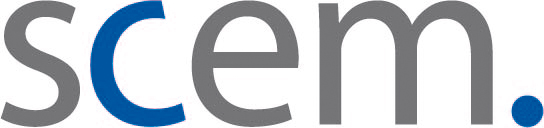 Cardiovasculaire veiligheid van bloedglucoseverlagende medicatie; Glucoseregulatie en CVRM in een?Donderdag 31 mei, Postillion Hotel, DeventerCardiovasculaire veiligheid van bloedglucoseverlagende medicatie; Glucoseregulatie en CVRM in een?Donderdag 31 mei, Postillion Hotel, DeventerCardiovasculaire veiligheid van bloedglucoseverlagende medicatie; Glucoseregulatie en CVRM in een?Donderdag 31 mei, Postillion Hotel, DeventerCardiovasculaire veiligheid van bloedglucoseverlagende medicatie; Glucoseregulatie en CVRM in een?Donderdag 31 mei, Postillion Hotel, DeventerCardiovasculaire veiligheid van bloedglucoseverlagende medicatie; Glucoseregulatie en CVRM in een?Donderdag 31 mei, Postillion Hotel, DeventerCardiovasculaire veiligheid van bloedglucoseverlagende medicatie; Glucoseregulatie en CVRM in een?Donderdag 31 mei, Postillion Hotel, DeventerCardiovasculaire veiligheid van bloedglucoseverlagende medicatie; Glucoseregulatie en CVRM in een?Donderdag 31 mei, Postillion Hotel, DeventerGert Kant, internist-vasculair geneeskundige, Fabrice Martens, cardioloog en Jaap van Soest, kaderarts geven een overzicht en analyse van afgeronde klinische studies naar de cardiovasculaire veiligheid van bloedglucose verlagende medicatie. Daarna is er ruim gelegenheid om te discussiëren over interessante vragen als:Gert Kant, internist-vasculair geneeskundige, Fabrice Martens, cardioloog en Jaap van Soest, kaderarts geven een overzicht en analyse van afgeronde klinische studies naar de cardiovasculaire veiligheid van bloedglucose verlagende medicatie. Daarna is er ruim gelegenheid om te discussiëren over interessante vragen als:Gert Kant, internist-vasculair geneeskundige, Fabrice Martens, cardioloog en Jaap van Soest, kaderarts geven een overzicht en analyse van afgeronde klinische studies naar de cardiovasculaire veiligheid van bloedglucose verlagende medicatie. Daarna is er ruim gelegenheid om te discussiëren over interessante vragen als:Gert Kant, internist-vasculair geneeskundige, Fabrice Martens, cardioloog en Jaap van Soest, kaderarts geven een overzicht en analyse van afgeronde klinische studies naar de cardiovasculaire veiligheid van bloedglucose verlagende medicatie. Daarna is er ruim gelegenheid om te discussiëren over interessante vragen als:Gert Kant, internist-vasculair geneeskundige, Fabrice Martens, cardioloog en Jaap van Soest, kaderarts geven een overzicht en analyse van afgeronde klinische studies naar de cardiovasculaire veiligheid van bloedglucose verlagende medicatie. Daarna is er ruim gelegenheid om te discussiëren over interessante vragen als:Gert Kant, internist-vasculair geneeskundige, Fabrice Martens, cardioloog en Jaap van Soest, kaderarts geven een overzicht en analyse van afgeronde klinische studies naar de cardiovasculaire veiligheid van bloedglucose verlagende medicatie. Daarna is er ruim gelegenheid om te discussiëren over interessante vragen als:Gert Kant, internist-vasculair geneeskundige, Fabrice Martens, cardioloog en Jaap van Soest, kaderarts geven een overzicht en analyse van afgeronde klinische studies naar de cardiovasculaire veiligheid van bloedglucose verlagende medicatie. Daarna is er ruim gelegenheid om te discussiëren over interessante vragen als:---Wat betekenen de uitkomsten van de studies voor uw patiënten met diabetes type 2?Een cardiologische patiënt met diabetes, die een hartinfarct heeft gekregen; wat behandel je? Volgens welke richtlijn? Wie behandelt de diabetes? Verwijst u de patiënt terug naar de huisarts?Wat is de plaats van SGLT-2-remmers en GLP-1-agonisten bij diabetes?Wat betekenen de uitkomsten van de studies voor uw patiënten met diabetes type 2?Een cardiologische patiënt met diabetes, die een hartinfarct heeft gekregen; wat behandel je? Volgens welke richtlijn? Wie behandelt de diabetes? Verwijst u de patiënt terug naar de huisarts?Wat is de plaats van SGLT-2-remmers en GLP-1-agonisten bij diabetes?Wat betekenen de uitkomsten van de studies voor uw patiënten met diabetes type 2?Een cardiologische patiënt met diabetes, die een hartinfarct heeft gekregen; wat behandel je? Volgens welke richtlijn? Wie behandelt de diabetes? Verwijst u de patiënt terug naar de huisarts?Wat is de plaats van SGLT-2-remmers en GLP-1-agonisten bij diabetes?Wat betekenen de uitkomsten van de studies voor uw patiënten met diabetes type 2?Een cardiologische patiënt met diabetes, die een hartinfarct heeft gekregen; wat behandel je? Volgens welke richtlijn? Wie behandelt de diabetes? Verwijst u de patiënt terug naar de huisarts?Wat is de plaats van SGLT-2-remmers en GLP-1-agonisten bij diabetes?Wat betekenen de uitkomsten van de studies voor uw patiënten met diabetes type 2?Een cardiologische patiënt met diabetes, die een hartinfarct heeft gekregen; wat behandel je? Volgens welke richtlijn? Wie behandelt de diabetes? Verwijst u de patiënt terug naar de huisarts?Wat is de plaats van SGLT-2-remmers en GLP-1-agonisten bij diabetes?Wat betekenen de uitkomsten van de studies voor uw patiënten met diabetes type 2?Een cardiologische patiënt met diabetes, die een hartinfarct heeft gekregen; wat behandel je? Volgens welke richtlijn? Wie behandelt de diabetes? Verwijst u de patiënt terug naar de huisarts?Wat is de plaats van SGLT-2-remmers en GLP-1-agonisten bij diabetes?Praktische informatiePraktische informatiePraktische informatieDirect inschrijven: klik hierDirect inschrijven: klik hierDirect inschrijven: klik hierDirect inschrijven: klik hierVoor wie?Wanneer?Waar?ProgrammaAccreditatieInschrijvenVoor wie?Wanneer?Waar?ProgrammaAccreditatieInschrijvenInternisten, cardiologen, vasculair geneeskundigen, endocrinologen, nefrologen, AIOS Interne geneeskunde en cardiologie, huisartsen, verpleegkundig specialisten, diabetesverpleegkundigen en andere geïnteresseerden.Donderdag 31 mei 2018Postillion Hotel, Deventer19.00 – 21.15 uur (broodjesbuffet vanaf 18.30 uur)Toegekend voor 3 uur bij de NVVC en NIV. Aangevraagd Kwaliteitsregister V&V. Geïnteresseerde (kader)huisartsen kunnen via de 25% regeling hun punten krijgen. U kunt zich aanmelden via de Agenda op www.scem.nl.Deelname is kosteloos.Internisten, cardiologen, vasculair geneeskundigen, endocrinologen, nefrologen, AIOS Interne geneeskunde en cardiologie, huisartsen, verpleegkundig specialisten, diabetesverpleegkundigen en andere geïnteresseerden.Donderdag 31 mei 2018Postillion Hotel, Deventer19.00 – 21.15 uur (broodjesbuffet vanaf 18.30 uur)Toegekend voor 3 uur bij de NVVC en NIV. Aangevraagd Kwaliteitsregister V&V. Geïnteresseerde (kader)huisartsen kunnen via de 25% regeling hun punten krijgen. U kunt zich aanmelden via de Agenda op www.scem.nl.Deelname is kosteloos.Internisten, cardiologen, vasculair geneeskundigen, endocrinologen, nefrologen, AIOS Interne geneeskunde en cardiologie, huisartsen, verpleegkundig specialisten, diabetesverpleegkundigen en andere geïnteresseerden.Donderdag 31 mei 2018Postillion Hotel, Deventer19.00 – 21.15 uur (broodjesbuffet vanaf 18.30 uur)Toegekend voor 3 uur bij de NVVC en NIV. Aangevraagd Kwaliteitsregister V&V. Geïnteresseerde (kader)huisartsen kunnen via de 25% regeling hun punten krijgen. U kunt zich aanmelden via de Agenda op www.scem.nl.Deelname is kosteloos.Internisten, cardiologen, vasculair geneeskundigen, endocrinologen, nefrologen, AIOS Interne geneeskunde en cardiologie, huisartsen, verpleegkundig specialisten, diabetesverpleegkundigen en andere geïnteresseerden.Donderdag 31 mei 2018Postillion Hotel, Deventer19.00 – 21.15 uur (broodjesbuffet vanaf 18.30 uur)Toegekend voor 3 uur bij de NVVC en NIV. Aangevraagd Kwaliteitsregister V&V. Geïnteresseerde (kader)huisartsen kunnen via de 25% regeling hun punten krijgen. U kunt zich aanmelden via de Agenda op www.scem.nl.Deelname is kosteloos.Internisten, cardiologen, vasculair geneeskundigen, endocrinologen, nefrologen, AIOS Interne geneeskunde en cardiologie, huisartsen, verpleegkundig specialisten, diabetesverpleegkundigen en andere geïnteresseerden.Donderdag 31 mei 2018Postillion Hotel, Deventer19.00 – 21.15 uur (broodjesbuffet vanaf 18.30 uur)Toegekend voor 3 uur bij de NVVC en NIV. Aangevraagd Kwaliteitsregister V&V. Geïnteresseerde (kader)huisartsen kunnen via de 25% regeling hun punten krijgen. U kunt zich aanmelden via de Agenda op www.scem.nl.Deelname is kosteloos.Wilt u zo vriendelijk zijn geïnteresseerde collega’s ook deze uitnodiging te sturen, waarvoor dank.Wilt u zo vriendelijk zijn geïnteresseerde collega’s ook deze uitnodiging te sturen, waarvoor dank.Wilt u zo vriendelijk zijn geïnteresseerde collega’s ook deze uitnodiging te sturen, waarvoor dank.Wilt u zo vriendelijk zijn geïnteresseerde collega’s ook deze uitnodiging te sturen, waarvoor dank.Wilt u zo vriendelijk zijn geïnteresseerde collega’s ook deze uitnodiging te sturen, waarvoor dank.Wilt u zo vriendelijk zijn geïnteresseerde collega’s ook deze uitnodiging te sturen, waarvoor dank.Wilt u zo vriendelijk zijn geïnteresseerde collega’s ook deze uitnodiging te sturen, waarvoor dank.Deze nascholing wordt mogelijk gemaakt door Novo Nordisk BVDeze nascholing wordt mogelijk gemaakt door Novo Nordisk BVDeze nascholing wordt mogelijk gemaakt door Novo Nordisk BVDeze nascholing wordt mogelijk gemaakt door Novo Nordisk BVDeze nascholing wordt mogelijk gemaakt door Novo Nordisk BVDeze nascholing wordt mogelijk gemaakt door Novo Nordisk BVDeze nascholing wordt mogelijk gemaakt door Novo Nordisk BVT 0345 576642T 0345 576642T 0345 576642T 0345 576642E scem@scem.nlW www.scem.nlW www.scem.nl